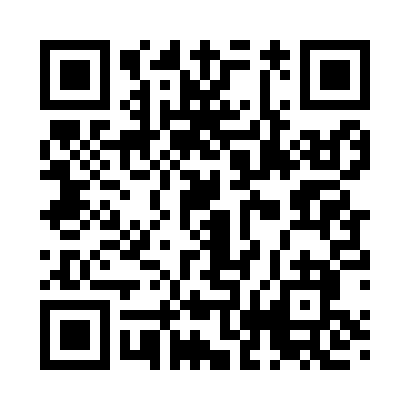 Prayer times for North Troy, Vermont, USAMon 1 Jul 2024 - Wed 31 Jul 2024High Latitude Method: Angle Based RulePrayer Calculation Method: Islamic Society of North AmericaAsar Calculation Method: ShafiPrayer times provided by https://www.salahtimes.comDateDayFajrSunriseDhuhrAsrMaghribIsha1Mon3:125:0712:545:028:4010:352Tue3:135:0812:545:028:4010:343Wed3:145:0812:545:038:3910:344Thu3:155:0912:545:038:3910:335Fri3:165:1012:545:038:3910:326Sat3:175:1012:555:038:3810:327Sun3:185:1112:555:038:3810:318Mon3:195:1212:555:038:3710:309Tue3:215:1312:555:038:3710:2910Wed3:225:1312:555:028:3610:2811Thu3:235:1412:555:028:3610:2712Fri3:245:1512:555:028:3510:2613Sat3:265:1612:555:028:3510:2414Sun3:275:1712:565:028:3410:2315Mon3:295:1812:565:028:3310:2216Tue3:305:1912:565:028:3210:2117Wed3:325:2012:565:028:3210:1918Thu3:335:2112:565:018:3110:1819Fri3:355:2212:565:018:3010:1620Sat3:365:2312:565:018:2910:1521Sun3:385:2412:565:018:2810:1322Mon3:405:2512:565:008:2710:1223Tue3:415:2612:565:008:2610:1024Wed3:435:2712:565:008:2510:0925Thu3:445:2812:564:598:2410:0726Fri3:465:2912:564:598:2310:0527Sat3:485:3012:564:598:2210:0428Sun3:495:3112:564:588:2010:0229Mon3:515:3212:564:588:1910:0030Tue3:535:3312:564:578:189:5831Wed3:555:3512:564:578:179:56